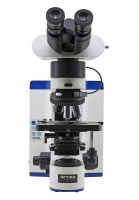 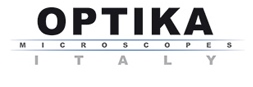 Configurator  Options  B-1000First EyepieceNone M-1001 - WF10x/22mm eyepiece (pair) M-1002 - WF10x/24mm eyepiece (pair) M-1003 - WF15X/16mm M-1004.N - Centering telescope, 30mm diameter Second eyepiece (optional)None M-1001 - WF10x/22mm eyepiece (pair) M-1002 - WF10x/24mm eyepiece (pair) M-1003 - WF15X/16mm M-1004.N - Centering telescope, 30mm diameter HeadNone M-1011 - Trinocular Head (3 positions) M-1012 - Binocular ERGO head M-1013 - Trinocular ERGO head Main bodyNone M-1021 - Main body with manual focus M-1022 - Main body with motorized focus First attachmentsNone M-1030 - Automatic Brightness Control System M-1031 - 4-Position LED Fluorescence attachment M-1032 - 6-Position HBO Fluorescence attachment M-1033 - Bertrand Lens with Analyzer and slot for slides M-1034 - Incident Polarizing Attachment M-1035 - Metallurgical Attachment Second attachments (optional)None M-1030 - Automatic Brightness Control System M-1031 - 4-Position LED Fluorescence attachment M-1032 - 6-Position HBO Fluorescence attachment M-1033 - Bertrand Lens with Analyzer and slot for slides M-1034 - Incident Polarizing Attachment M-1035 - Metallurgical Attachment NosepiecesNone M-1042 - Sextuple nosepiece for RMS objectives with DIC slot M-1043 - Sextuple motorized nosepiece for RMS objectives M-1044 - Quintuple nosepiece with centrable positions M-1045 - Quintuple nosepiece for Darkfield MET objectives M-1046 - Quintuple motorized nosepiece for Darkfield MET objectives, with 3 adater rings for RMS objectives ObjectivesNone M-1049 - 2x IOS PLAN objective M-1050 - 4x IOS PLAN objective M-1051 - 10x IOS PLAN objective M-1052 - 20x IOS PLAN objective M-1053 - 40x IOS PLAN objective M-1054 - 60x IOS PLAN objective M-1055 - 100x IOS PLAN objective M-1060 - 4x IOS Semi-APO FLUO E-PLAN M-1061 - 10x IOS Semi-APO FLUO E-PLAN M-1062 - 20x IOS Semi-APO FLUO E-PLAN M-1063 - 40x IOS Semi-APO FLUO E-PLAN M-1064 - 100x IOS Semi-APO FLUO E-PLAN M-1070 - 4x IOS Semi-APO High-Grade PLAN M-1071 - 10x IOS Semi-APO High-Grade PLAN M-1072 - 20x IOS Semi-APO High-Grade PLAN M-1073 - 40x IOS Semi-APO High-Grade PLAN M-1074 - 100x IOS Semi-APO High-Grade PLAN M-1080 - 4x IOS POL PLAN objective M-1081 - 10x IOS POL PLAN objective M-1082 - 40x IOS POL PLAN objective M-1083 - 60x IOS POL PLAN objective M-1090 - 5x IOS LWD POL PLAN objective M-1091 - 10x IOS LWD POL PLAN objective M-1092 - 20x IOS LWD POL PLAN objective M-1093 - 50x IOS LWD POL PLAN objective M-1099 - 2,5x IOS MET PLAN objective for brightfield M-1100 - 5x IOS MET PLAN objective M-1101 - 10x IOS MET PLAN objective, for brightfield M-1102 - 20x IOS MET PLAN objective M-1103 - 50x IOS MET PLAN objective M-1104 - 100x IOS MET PLAN objective M-1109 - 5x IOS MET PLAN objective M-1110 - 10x IOS MET PLAN objective M-1111 - 20x IOS MET PLAN objective M-1112 - 40x IOS MET PLAN objective M-1113 - 50x IOS MET PLAN objective M-1114 - 100x IOS MET PLAN objective M-1120.N - 10x IOS PLAN objective, for Phase Contrast M-1121.N - 20x IOS PLAN objective, for Phase Contrast M-1122.N - 40x IOS PLAN objective, for Phase Contrast M-1123.N - 100x IOS PLAN objective, for Phase Contrast Second objective (optional)None M-1049 - 2x IOS PLAN objective M-1050 - 4x IOS PLAN objective M-1051 - 10x IOS PLAN objective M-1052 - 20x IOS PLAN objective M-1053 - 40x IOS PLAN objective M-1054 - 60x IOS PLAN objective M-1055 - 100x IOS PLAN objective M-1060 - 4x IOS Semi-APO FLUO E-PLAN M-1061 - 10x IOS Semi-APO FLUO E-PLAN M-1062 - 20x IOS Semi-APO FLUO E-PLAN M-1063 - 40x IOS Semi-APO FLUO E-PLAN M-1064 - 100x IOS Semi-APO FLUO E-PLAN M-1070 - 4x IOS Semi-APO High-Grade PLAN M-1071 - 10x IOS Semi-APO High-Grade PLAN M-1072 - 20x IOS Semi-APO High-Grade PLAN M-1073 - 40x IOS Semi-APO High-Grade PLAN M-1074 - 100x IOS Semi-APO High-Grade PLAN M-1080 - 4x IOS POL PLAN objective M-1081 - 10x IOS POL PLAN objective M-1082 - 40x IOS POL PLAN objective M-1083 - 60x IOS POL PLAN objective M-1090 - 5x IOS LWD POL PLAN objective M-1091 - 10x IOS LWD POL PLAN objective M-1092 - 20x IOS LWD POL PLAN objective M-1093 - 50x IOS LWD POL PLAN objective M-1099 - 2,5x IOS MET PLAN objective for brightfield M-1100 - 5x IOS MET PLAN objective M-1101 - 10x IOS MET PLAN objective, for brightfield M-1102 - 20x IOS MET PLAN objective M-1103 - 50x IOS MET PLAN objective M-1104 - 100x IOS MET PLAN objective M-1109 - 5x IOS MET PLAN objective M-1110 - 10x IOS MET PLAN objective M-1111 - 20x IOS MET PLAN objective M-1112 - 40x IOS MET PLAN objective M-1113 - 50x IOS MET PLAN objective M-1114 - 100x IOS MET PLAN objective M-1120.N - 10x IOS PLAN objective, for Phase Contrast M-1121.N - 20x IOS PLAN objective, for Phase Contrast M-1122.N - 40x IOS PLAN objective, for Phase Contrast M-1123.N - 100x IOS PLAN objective, for Phase Contrast Third objective (optional)None M-1049 - 2x IOS PLAN objective M-1050 - 4x IOS PLAN objective M-1051 - 10x IOS PLAN objective M-1052 - 20x IOS PLAN objective M-1053 - 40x IOS PLAN objective M-1054 - 60x IOS PLAN objective M-1055 - 100x IOS PLAN objective M-1060 - 4x IOS Semi-APO FLUO E-PLAN M-1061 - 10x IOS Semi-APO FLUO E-PLAN M-1062 - 20x IOS Semi-APO FLUO E-PLAN M-1063 - 40x IOS Semi-APO FLUO E-PLAN M-1064 - 100x IOS Semi-APO FLUO E-PLAN M-1070 - 4x IOS Semi-APO High-Grade PLAN M-1071 - 10x IOS Semi-APO High-Grade PLAN M-1072 - 20x IOS Semi-APO High-Grade PLAN M-1073 - 40x IOS Semi-APO High-Grade PLAN M-1074 - 100x IOS Semi-APO High-Grade PLAN M-1080 - 4x IOS POL PLAN objective M-1081 - 10x IOS POL PLAN objective M-1082 - 40x IOS POL PLAN objective M-1083 - 60x IOS POL PLAN objective M-1090 - 5x IOS LWD POL PLAN objective M-1091 - 10x IOS LWD POL PLAN objective M-1092 - 20x IOS LWD POL PLAN objective M-1093 - 50x IOS LWD POL PLAN objective M-1099 - 2,5x IOS MET PLAN objective for brightfield M-1100 - 5x IOS MET PLAN objective M-1101 - 10x IOS MET PLAN objective, for brightfield M-1102 - 20x IOS MET PLAN objective M-1103 - 50x IOS MET PLAN objective M-1104 - 100x IOS MET PLAN objective M-1109 - 5x IOS MET PLAN objective M-1110 - 10x IOS MET PLAN objective M-1111 - 20x IOS MET PLAN objective M-1112 - 40x IOS MET PLAN objective M-1113 - 50x IOS MET PLAN objective M-1114 - 100x IOS MET PLAN objective M-1120.N - 10x IOS PLAN objective, for Phase Contrast M-1121.N - 20x IOS PLAN objective, for Phase Contrast M-1122.N - 40x IOS PLAN objective, for Phase Contrast M-1123.N - 100x IOS PLAN objective, for Phase Contrast Fourth objective (optional)None M-1049 - 2x IOS PLAN objective M-1050 - 4x IOS PLAN objective M-1051 - 10x IOS PLAN objective M-1052 - 20x IOS PLAN objective M-1053 - 40x IOS PLAN objective M-1054 - 60x IOS PLAN objective M-1055 - 100x IOS PLAN objective M-1060 - 4x IOS Semi-APO FLUO E-PLAN M-1061 - 10x IOS Semi-APO FLUO E-PLAN M-1062 - 20x IOS Semi-APO FLUO E-PLAN M-1063 - 40x IOS Semi-APO FLUO E-PLAN M-1064 - 100x IOS Semi-APO FLUO E-PLAN M-1070 - 4x IOS Semi-APO High-Grade PLAN M-1071 - 10x IOS Semi-APO High-Grade PLAN M-1072 - 20x IOS Semi-APO High-Grade PLAN M-1073 - 40x IOS Semi-APO High-Grade PLAN M-1074 - 100x IOS Semi-APO High-Grade PLAN M-1080 - 4x IOS POL PLAN objective M-1081 - 10x IOS POL PLAN objective M-1082 - 40x IOS POL PLAN objective M-1083 - 60x IOS POL PLAN objective M-1090 - 5x IOS LWD POL PLAN objective M-1091 - 10x IOS LWD POL PLAN objective M-1092 - 20x IOS LWD POL PLAN objective M-1093 - 50x IOS LWD POL PLAN objective M-1099 - 2,5x IOS MET PLAN objective for brightfield M-1100 - 5x IOS MET PLAN objective M-1101 - 10x IOS MET PLAN objective, for brightfield M-1102 - 20x IOS MET PLAN objective M-1103 - 50x IOS MET PLAN objective M-1104 - 100x IOS MET PLAN objective M-1109 - 5x IOS MET PLAN objective M-1110 - 10x IOS MET PLAN objective M-1111 - 20x IOS MET PLAN objective M-1112 - 40x IOS MET PLAN objective M-1113 - 50x IOS MET PLAN objective M-1114 - 100x IOS MET PLAN objective M-1120.N - 10x IOS PLAN objective, for Phase Contrast M-1121.N - 20x IOS PLAN objective, for Phase Contrast M-1122.N - 40x IOS PLAN objective, for Phase Contrast M-1123.N - 100x IOS PLAN objective, for Phase Contrast Fifth objective (optional)None M-1049 - 2x IOS PLAN objective M-1050 - 4x IOS PLAN objective M-1051 - 10x IOS PLAN objective M-1052 - 20x IOS PLAN objective M-1053 - 40x IOS PLAN objective M-1054 - 60x IOS PLAN objective M-1055 - 100x IOS PLAN objective M-1060 - 4x IOS Semi-APO FLUO E-PLAN M-1061 - 10x IOS Semi-APO FLUO E-PLAN M-1062 - 20x IOS Semi-APO FLUO E-PLAN M-1063 - 40x IOS Semi-APO FLUO E-PLAN M-1064 - 100x IOS Semi-APO FLUO E-PLAN M-1070 - 4x IOS Semi-APO High-Grade PLAN M-1071 - 10x IOS Semi-APO High-Grade PLAN M-1072 - 20x IOS Semi-APO High-Grade PLAN M-1073 - 40x IOS Semi-APO High-Grade PLAN M-1074 - 100x IOS Semi-APO High-Grade PLAN M-1080 - 4x IOS POL PLAN objective M-1081 - 10x IOS POL PLAN objective M-1082 - 40x IOS POL PLAN objective M-1083 - 60x IOS POL PLAN objective M-1090 - 5x IOS LWD POL PLAN objective M-1091 - 10x IOS LWD POL PLAN objective M-1092 - 20x IOS LWD POL PLAN objective M-1093 - 50x IOS LWD POL PLAN objective M-1099 - 2,5x IOS MET PLAN objective for brightfield M-1100 - 5x IOS MET PLAN objective M-1101 - 10x IOS MET PLAN objective, for brightfield M-1102 - 20x IOS MET PLAN objective M-1103 - 50x IOS MET PLAN objective M-1104 - 100x IOS MET PLAN objective M-1109 - 5x IOS MET PLAN objective M-1110 - 10x IOS MET PLAN objective M-1111 - 20x IOS MET PLAN objective M-1112 - 40x IOS MET PLAN objective M-1113 - 50x IOS MET PLAN objective M-1114 - 100x IOS MET PLAN objective M-1120.N - 10x IOS PLAN objective, for Phase Contrast M-1121.N - 20x IOS PLAN objective, for Phase Contrast M-1122.N - 40x IOS PLAN objective, for Phase Contrast M-1123.N - 100x IOS PLAN objective, for Phase Contrast Sixth objective (optional)None M-1049 - 2x IOS PLAN objective M-1050 - 4x IOS PLAN objective M-1051 - 10x IOS PLAN objective M-1052 - 20x IOS PLAN objective M-1053 - 40x IOS PLAN objective M-1054 - 60x IOS PLAN objective M-1055 - 100x IOS PLAN objective M-1060 - 4x IOS Semi-APO FLUO E-PLAN M-1061 - 10x IOS Semi-APO FLUO E-PLAN M-1062 - 20x IOS Semi-APO FLUO E-PLAN M-1063 - 40x IOS Semi-APO FLUO E-PLAN M-1064 - 100x IOS Semi-APO FLUO E-PLAN M-1070 - 4x IOS Semi-APO High-Grade PLAN M-1071 - 10x IOS Semi-APO High-Grade PLAN M-1072 - 20x IOS Semi-APO High-Grade PLAN M-1073 - 40x IOS Semi-APO High-Grade PLAN M-1074 - 100x IOS Semi-APO High-Grade PLAN M-1080 - 4x IOS POL PLAN objective M-1081 - 10x IOS POL PLAN objective M-1082 - 40x IOS POL PLAN objective M-1083 - 60x IOS POL PLAN objective M-1090 - 5x IOS LWD POL PLAN objective M-1091 - 10x IOS LWD POL PLAN objective M-1092 - 20x IOS LWD POL PLAN objective M-1093 - 50x IOS LWD POL PLAN objective M-1099 - 2,5x IOS MET PLAN objective for brightfield M-1100 - 5x IOS MET PLAN objective M-1101 - 10x IOS MET PLAN objective, for brightfield M-1102 - 20x IOS MET PLAN objective M-1103 - 50x IOS MET PLAN objective M-1104 - 100x IOS MET PLAN objective M-1109 - 5x IOS MET PLAN objective M-1110 - 10x IOS MET PLAN objective M-1111 - 20x IOS MET PLAN objective M-1112 - 40x IOS MET PLAN objective M-1113 - 50x IOS MET PLAN objective M-1114 - 100x IOS MET PLAN objective M-1120.N - 10x IOS PLAN objective, for Phase Contrast M-1121.N - 20x IOS PLAN objective, for Phase Contrast M-1122.N - 40x IOS PLAN objective, for Phase Contrast M-1123.N - 100x IOS PLAN objective, for Phase Contrast StagesNone M-1140 - Standard Mechanical Stage M-1141 - Belt Drive Mechanical Stage M-1142 - Ceramic Coated Mechanical Stage M-1143 - MPC (mineral solid surface) Belt drive Mechanical Stage M-1144 - Heating Stage M-1145 - Rotating Stage, centrable M-1146 - Attachable mechanical stage for rotating Stage M-1147 - Motorized mechanical Stage Second stage (optional)None M-1140 - Standard Mechanical Stage M-1141 - Belt Drive Mechanical Stage M-1142 - Ceramic Coated Mechanical Stage M-1143 - MPC (mineral solid surface) Belt drive Mechanical Stage M-1144 - Heating Stage M-1145 - Rotating Stage, centrable M-1146 - Attachable mechanical stage for rotating Stage M-1147 - Motorized mechanical Stage First CondenserNone M-1150 - 0,90 N.A. Swing-Out Condenser M-1151 - 1,2 N.A. Swing-Out Condenser M-1152.N - Phase contrast condenser 10x, 20x, 40x, 100x, BF, DF M-1153 - 0,90 N.A. Swing-Out POL Condenser M-1154 - 0,70 N.A. Swing-Out POL Condenser M-618 - Darkfield condenser for dry objectives Second condenser (optional)None M-1150 - 0,90 N.A. Swing-Out Condenser M-1151 - 1,2 N.A. Swing-Out Condenser M-1152.N - Phase contrast condenser 10x, 20x, 40x, 100x, BF, DF M-1153 - 0,90 N.A. Swing-Out POL Condenser M-1154 - 0,70 N.A. Swing-Out POL Condenser M-618 - Darkfield condenser for dry objectives Multi heads attachmentNone M-1160 - 2-Head attachment M-1161 - 3 Head Attachment M-1162 - 5 Head Attachment M-1163 - 10-Head attachment First AccessoryNone 15008 M-005 - Micrometric slide, 26x76mm, range 1mm, div. 0,01mm M-1004.N - Centering telescope, 30mm diameter M-1164 - Empty fluorescence filterblock for B-1000 FL HBO M-1165 - Fluorescence filterset V for B-1000 FL HBO M-1166 - Fluorescence filterset UV-DAPI (filterblock included) M-151 - HBO 100W high-pressure mercurybulb for fluorescence M-173 - Photo tube adapter for APS-C SLR camera M-613 - Polarizing set (filters only) M-615 - Lambda filter for polarizing set M-617.1N - Phase contrast set with IOS PLAN objective 40x M-619 - Photo tube adapter for full frame SLR camera M-620 - CCD camera adapter for 1/3'' sensor M-620.1 - CCD camera adapter for ½'' sensor M-690 - Eyecup (pair) M-699 - Photo tube adapter for DIGI digital camera M-977 - Green filter, 45mm diameter Second AccessoryNone 15008 M-005 - Micrometric slide, 26x76mm, range 1mm, div. 0,01mm M-1004.N - Centering telescope, 30mm diameter M-1164 - Empty fluorescence filterblock for B-1000 FL HBO M-1165 - Fluorescence filterset V for B-1000 FL HBO M-1166 - Fluorescence filterset UV-DAPI (filterblock included) M-151 - HBO 100W high-pressure mercurybulb for fluorescence M-173 - Photo tube adapter for APS-C SLR camera M-613 - Polarizing set (filters only) M-615 - Lambda filter for polarizing set M-617.1N - Phase contrast set with IOS PLAN objective 40x M-619 - Photo tube adapter for full frame SLR camera M-620 - CCD camera adapter for 1/3'' sensor M-620.1 - CCD camera adapter for ½'' sensor M-690 - Eyecup (pair) M-699 - Photo tube adapter for DIGI digital camera M-977 - Green filter, 45mm diameter Third AccessoryNone 15008 M-005 - Micrometric slide, 26x76mm, range 1mm, div. 0,01mm M-1004.N - Centering telescope, 30mm diameter M-1164 - Empty fluorescence filterblock for B-1000 FL HBO M-1165 - Fluorescence filterset V for B-1000 FL HBO M-1166 - Fluorescence filterset UV-DAPI (filterblock included) M-151 - HBO 100W high-pressure mercurybulb for fluorescence M-173 - Photo tube adapter for APS-C SLR camera M-613 - Polarizing set (filters only) M-615 - Lambda filter for polarizing set M-617.1N - Phase contrast set with IOS PLAN objective 40x M-619 - Photo tube adapter for full frame SLR camera M-620 - CCD camera adapter for 1/3'' sensor M-620.1 - CCD camera adapter for ½'' sensor M-690 - Eyecup (pair) M-699 - Photo tube adapter for DIGI digital camera M-977 - Green filter, 45mm diameter Fourth AccessoryNone 15008 M-005 - Micrometric slide, 26x76mm, range 1mm, div. 0,01mm M-1004.N - Centering telescope, 30mm diameter M-1164 - Empty fluorescence filterblock for B-1000 FL HBO M-1165 - Fluorescence filterset V for B-1000 FL HBO M-1166 - Fluorescence filterset UV-DAPI (filterblock included) M-151 - HBO 100W high-pressure mercurybulb for fluorescence M-173 - Photo tube adapter for APS-C SLR camera M-613 - Polarizing set (filters only) M-615 - Lambda filter for polarizing set M-617.1N - Phase contrast set with IOS PLAN objective 40x M-619 - Photo tube adapter for full frame SLR camera M-620 - CCD camera adapter for 1/3'' sensor M-620.1 - CCD camera adapter for ½'' sensor M-690 - Eyecup (pair) M-699 - Photo tube adapter for DIGI digital camera M-977 - Green filter, 45mm diameter Fifth AccessoryNone 15008 M-005 - Micrometric slide, 26x76mm, range 1mm, div. 0,01mm M-1004.N - Centering telescope, 30mm diameter M-1164 - Empty fluorescence filterblock for B-1000 FL HBO M-1165 - Fluorescence filterset V for B-1000 FL HBO M-1166 - Fluorescence filterset UV-DAPI (filterblock included) M-151 - HBO 100W high-pressure mercurybulb for fluorescence M-173 - Photo tube adapter for APS-C SLR camera M-613 - Polarizing set (filters only) M-615 - Lambda filter for polarizing set M-617.1N - Phase contrast set with IOS PLAN objective 40x M-619 - Photo tube adapter for full frame SLR camera M-620 - CCD camera adapter for 1/3'' sensor M-620.1 - CCD camera adapter for ½'' sensor M-690 - Eyecup (pair) M-699 - Photo tube adapter for DIGI digital camera M-977 - Green filter, 45mm diameter Total Price:  £Please send this completed form to support@Camlab.co.uk  for a full quotation.